Financial Capability Topics Chart 4/15/21                                       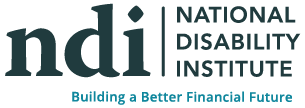 Counselor Name:Office Hour TopicsWeek of April 19Week of April 29Week of May 6Week of May 13Week of May 20Financial Health AssessmentMoney Conversations Regarding Financial GoalsShared Budget WorksheetShared Credit Score ResourcesReferred to CWICDiscussed Work IncentivesDiscussed ABLE and Shared InformationShared Financial tools: Rate Your Financial Behavior, Spending Diary, STAR goals, Spending Percent Guidelines, etc.Discussed safe and affordable financial products Identity Theft ResourcesOtherOtherOther